СОВЕТ ДЕПУТАТОВ МУНИЦИПАЛЬНОГО ОБРАЗОВАНИЯНИКОЛАЕВСКИЙ  СЕЛЬСОВЕТ САРАКТАШСКОГО РАЙОНАОРЕНБУРГСКОЙ ОБЛАСТИЧЕТВЕРТЫЙ СОЗЫВРЕШЕНИЕвнеочередного двадцать седьмого заседания Совета депутатовмуниципального образования Николаевский  сельсоветчетвертого  созыва22 сентября 2023 года                      с. Николаевка                               №107О внесении изменений в Порядок формирования и использования бюджетных средств муниципального дорожного фонда  муниципального образования Николаевский сельсовет Саракташского района Оренбургской области, принятый решением Совета депутатов муниципального образования Николаевский сельсовет Саракташского района Оренбургской области  12 сентября 2013 года № 120.В соответствии с п. 5 ст. 179.4 Бюджетного кодекса Российской Федерации, Федеральным законом от 06.10.2003года  № 131-ФЗ "Об общих принципах организации местного самоуправления в Российской Федерации", Федеральным законом от 08.11.2007 года № 257-ФЗ «Об автомобильных дорогах и дорожной деятельности в Российской Федерации и о внесении изменений в отдельные законодательные акты Российской Федерации», Уставом муниципального образования Николаевский сельсовет,   Совет депутатов сельсоветаР Е Ш И Л:Внести изменения в Порядок формирования и использования бюджетных средств муниципального дорожного фонда  муниципального образования Николаевский сельсовет Саракташского района Оренбургской области принятый решением Совета депутатов муниципального образования Николаевский сельсовет Саракташского района Оренбургской области  12 сентября 2013 года № 120, с изменениями принятыми решением Совета депутатов муниципального образования Николаевский сельсовет Саракташского района Оренбургской области 10.01.2014 г. №143 «О внесении изменений»:Дополнить пункт 2.1 порядка формирования бюджетных средств дорожного фонда Николаевского сельсовета подпунктом следующего содержания: «за счёт средств   налога на доходы физических лиц  в сумме 377492 (триста семьдесят семь тысяч четыреста девяноста два) рубля».Данное решение вступает в силу после обнародования на территории муниципального образования и подлежит опубликованию на официальном сайте администрации Николаевского сельсовета Саракташского района   Оренбургской области и  распространяется на правоотношения, возникшие с 1 января 2023 года.Контроль за исполнением данного решения возложить на постоянную комиссию  по бюджетной, налоговой и финансовой политике, собственности и экономическим вопросам, торговле и быту  (Сафина Г.Ф.).  Председатель Совета                                Глава муниципального образования       депутатов Николаевского сельсовета    Николаевский сельсовет   __________ Т.В. Донченко                      __________ Т.В. Калмыкова           Разослано: администрации сельсовета, постоянной комиссии, места для обнародования, официальный сайт администрации сельсовета.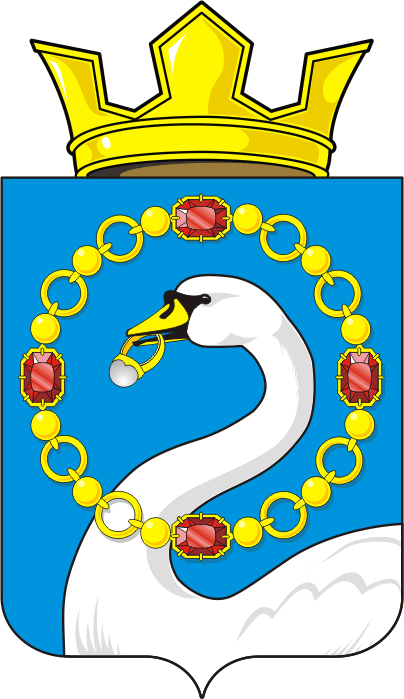 